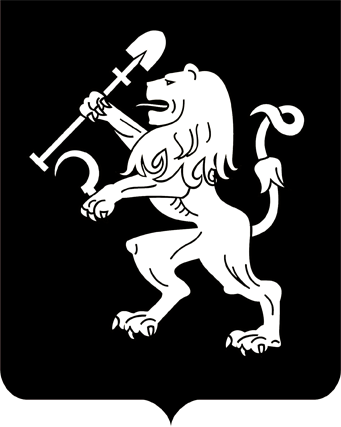 АДМИНИСТРАЦИЯ ГОРОДА КРАСНОЯРСКАРАСПОРЯЖЕНИЕОб утверждении Технического задания на корректировку инвестиционной программы ООО «КрасКом» в сфере водоснабжения и водоотведения левобережной и правобережной частей г. Красноярска и иных муниципальных образований Красноярского края на 2018–2022 годыВ соответствии с Федеральными законами от 06.10.2003 № 131-ФЗ «Об общих принципах организации местного самоуправления в Российской Федерации», от 07.12.2011 № 416-ФЗ «О водоснабжении и водоотведении», Правилами разработки, согласования, утверждения и корректировки инвестиционных программ организаций, осуществляющих            горячее водоснабжение, холодное водоснабжение и (или) водоотведение, утвержденными постановлением Правительства Российской               Федерации от 29.07.2013 № 641, руководствуясь ст. 41, 58, 59 Устава города Красноярска:1. Утвердить Техническое задание на корректировку инвестиционной программы общества с ограниченной ответственностью «Красноярский жилищно-коммунальный комплекс» в сфере водоснабжения                    и водоотведения левобережной и правобережной частей г. Красноярска и иных муниципальных образований Красноярского края на 2018–              2022 годы, утвержденной приказом министерства строительства                     и жилищно-коммунального хозяйства Красноярского края от 19.12.2017 № 500-о, согласно приложению.2. Настоящее распоряжение опубликовать в газете «Городские      новости» и разместить на официальном сайте администрации города.Глава города 								        С.В. ЕреминПриложениек распоряжениюадминистрации городаот ____________ № _________ТЕХНИЧЕСКОЕ ЗАДАНИЕна корректировку инвестиционной программы ООО «КрасКом»в сфере водоснабжения и водоотведения левобережной и правобережной частей г. Красноярска и иных муниципальных образований Красноярского края на 2018–2022 годы1. Внести в Инвестиционную программу ООО «КрасКом» в сфере водоснабжения и водоотведения левобережной и правобережной частей г. Красноярска и иных муниципальных образований Красноярского    края на 2018–2022 годы, утвержденную приказом министерства строительства и жилищно-коммунального хозяйства Красноярского края                      от 19.12.2017 № 500-о, следующие изменения: в Инвестиционной программе ООО «КрасКом» в сфере водоснабжения и водоотведения левобережной и правобережной частей         г. Красноярска и иных муниципальных образований Красноярского края на 2018–2022годы:раздел «Водоснабжение» дополнить следующими мероприятиями:разработка проекта и реконструкция насосной станции 3-го подъема «Бадалык» по ул. Енисейский тракт, 5г;модернизация водозаборных сооружений о. Татышев;раздел «Водоотведение» дополнить следующим мероприятием:разработка проекта и реконструкция канализационных насосных станций г. Красноярска.Плановые значения показателей надежности, качества и энергетической эффективности, которые должны быть достигнуты в результате реализации данных мероприятий, указаны в Показателях надежности, качества и энергетической эффективности объектов водоснабжения                и водоотведения ООО «КрасКом» на 2018–2022 годы; в Перечне объектов капитального строительства левобережной и правобережной частей города Красноярска и иных муниципальных образований Красноярского края:строку 1.27 изложить в следующей редакции:строки 1.55, 1.106 исключить;дополнить строками 1.114–1.151 следующего содержания:строку «Итого по Советскому району» изложить в следующей          редакции:строки 2.4, 2.34, 2.35, 2.44 изложить в следующей редакции:дополнить строками 2.47–2.50 следующего содержания:строку «Итого по Центральному району» изложить в следующей редакции:строку 3.8, 3.21, 3.22 изложить в следующей редакции:дополнить строками 3.28–3.35 следующего содержания:строку «Итого по Железнодорожному району» изложить в следующей редакции:строку 4.63 исключить;дополнить строками 4.67–4.80 следующего содержания:строку «Итого по Октябрьскому району» изложить в следующей редакции:строку «Всего по левому берегу» изложить в следующей ре-дакции:строку 5.3 исключить;дополнить строкой 5.5 следующего содержания:строку «Итого по Красноярскому краю» изложить в следующей редакции:строку «Всего по инвестиционной программе левого берега»           изложить в следующей редакции:строки 6.16, 6.35 изложить в следующей редакции:дополнить строками 6.67–6.74 следующего содержания:строку «Итого по Свердловскому району» изложить в следующей редакции:строки 7.13–7.15 исключить;строку 7.7, 7.17, 7.20 изложить в следующей редакции:дополнить строкой 7.25 следующего содержания:строку «Итого по Кировскому району» изложить в следующей редакции:строку 8.3 изложить в следующей редакции:дополнить строкой 8.8 следующего содержания:строку «Итого по Ленинскому району» изложить в следующей редакции:строку «Всего по правому берегу» изложить в следующей ре-дакции:дополнить строкой 9.2 следующего содержания:строку «Итого по Красноярскому краю» изложить в следующей редакции: строку «Всего по инвестиционной программе правого берега»             изложить в следующей редакции:строку «Итого по инвестиционной программе» изложить в следующей редакции:20.05.2020№ 169-р«1.27Жилой комплекс со встроенно-пристроенными нежилыми помещениями и подземной автостоянкой по ул. Партизана Железняка –ул. Дудинскойв Советском районе г. Красноярска (I очередь строительства, II очередь строительства)г. Красноярск,Советский район, ул. Партизана Железняка – ул. Дудинская95,763169,6742020»«1.114Комплекс многоэтажных жилых домов с подземной парковкой и инженерным обеспечением объектов по адресу: г. Красноярск, ул. Армейская – ул. Краснодарская. Жилой дом № 1Красноярский край, г. Красноярск, Советский район, ул. Армейская, 13г55,7155,2120211.115Комплекс многоэтажных жилых домов с подземной парковкой и инженерным обеспечением объектов по адресу: г. Красноярск, ул. Армейская – ул. Краснодарская. Жилой дом № 2Красноярский край, г. Красноярск, Советский район, ул. Армейская, 13г57,3656,8620211.116Комплекс многоэтажных жилых домов с подземной парковкой и инженерным обеспечением объектов по адресу: г. Красноярск, ул. Армейская – ул. Краснодарская. Жилой дом № 3Красноярский край, г. Красноярск, Советский район, ул. Армейская, 13г55,7155,2120211.117Комплекс многоэтажных жилых домов с подземной парковкой и инженерным обеспечением объектов по адресу: г. Красноярск, ул. Армейская – ул. Краснодарская. Жилой дом № 4Красноярский край, г. Красноярск, Советский район, ул. Армейская, 13г55,7155,2120211.118Комплекс многоэтажных жилых домов с подземной парковкой и инженерным обеспечением объектовпо адресу: г. Красноярск, ул. Армейская – ул. Краснодарская. Жилой дом № 5Красноярский край, г. Красноярск, Советский район, ул. Армейская, 13г38,8138,3120211.11910-этажный кирпичный жилой дом № 6г. Красноярск, пер. Светлогор-ский в 1-м микрорайоне жилого массива «Северный»63,5063,5020191.120Многоэтажный жилой домг. Красноярск, Советский район, ул. 40 лет Победы96,85896,85820201.12110-ти этажныйжилой дом № 4а со встроенным нежилым помещением и инженерным обеспечениемКрасноярский край, г. Красноярск, Советский район, северо-западнее 1-го микрорайона жилого массива «Северный»31,1531,1520201.122Поликлиника в мкрн «Северный» г. Красно-ярскаКрасноярский край, г. Красноярск, мкрн «Северный»22,4017,9020211.123Многоэтажный жилой дом по ул. Светловаг. Красноярск, ул. Светлова72,57672,57620221.124Жилой дом № 7Квартал VII, III мкрн жилого массива «Солнечный»88,42588,42520201.125Детский сад на 240 мест5-й микрорайон жилого массива «Солнечный» г. Красноярск25,61119,20020201.126Многоэтажный жилой домКрасноярский край, г. Красноярск, Советский район, ул. Светлова, 25а. Дом 1, корпус 175,60075,60020221.127Многоэтажный жилой домКрасноярский край, г. Красноярск, Советский район, ул. Светлова, 25а. Дом 1, корпус 251,41051,41020221.128Многоэтажный жилой домКрасноярский край, г. Красноярск, Советский район, ул. Светлова, 25а. Дом 2, корпус 184,42084,42020221.129Многоэтажный жилой домКрасноярский край, г. Красноярск, Советский район, ул. Светлова, 25а. Дом 2, корпус 245,61045,61020221.130Многоэтажный жилой домКрасноярский край, г. Красноярск, Советский район, ул. Светлова, 25а. Дом 3 с автостоянкой51,16051,16020221.131Жилой дом № 2 и инженерное обеспечение (3-й этап строительства)г. Красноярск, III мкрн жилого района «Иннокентьевский»77,02165,85020221.132Комплекс многоэтажных жилых домов № 1–9 с подземной парковкой и инженерным обеспечением объектов по адресу: г. Красноярск, ул. Молокова – ул. Авиаторов. Жилой дом № 1Красноярский край, г. Красноярск, Советский район, ул. Молокова – ул. Авиаторов68,30168,30120221.133Комплекс многоэтажных жилых домов № 1–9 с подземной парковкой и инженерным обеспечением объектов по адресу: г. Красноярск, ул. Молокова –ул. Авиаторов. Жилой дом № 2Красноярский край, г. Красноярск, Советский район, ул. Молокова – ул. Авиаторов68,80568,80520221.134Комплекс многоэтажных жилых домов № 1–9 с подземной парковкой и инженерным обеспечением объектов по адресу: г. Красноярск, ул. Молокова – ул. Авиаторов. Жилой дом № 3Красноярский край, г. Красноярск, Советский район, ул. Молокова – ул. Авиаторов70,64970,64920221.135Комплекс многоэтажных жилых домов № 1–9с подземной парковкой и инженерным обеспечением объектов по адресу: г. Красноярск, ул. Молокова – ул. Авиаторов. Жилой дом № 4Красноярский край, г. Красноярск, Советский район, ул. Молокова – ул. Авиаторов70,14570,14520221.136Комплекс многоэтажных жилых домов № 1–9 с подземной парковкой и инженерным обеспечением объектов по адресу: г. Красноярск, ул. Молокова – ул. Авиаторов. Жилой дом № 5Красноярский край, г. Красноярск, Советский район, ул. Молокова – ул. Авиаторов68,30168,30120221.137Комплекс многоэтажных жилых домов № 1–9 с подземной парковкой и инженерным обеспечением объектов по адресу: г. Красноярск, ул. Молокова – ул. Авиаторов. Жилой дом № 6Красноярский край, г. Красноярск, Советский район, ул. Молокова – ул. Авиаторов67,54567,54520221.138Комплекс многоэтажных жилых домов № 1–9 с подземной парковкой и инженерным обеспечением объектов по адресу: г. Красноярск, ул. Молокова – ул. Авиаторов. Жилой дом № 7Красноярский край, г. Красноярск, Советский район, ул. Молокова – ул. Авиаторов67,29367,29320221.139Комплекс многоэтажных жилых домов № 1–9 с подземной парковкой и инженерным обеспечением объектов по адресу: г. Красноярск, ул. Молокова –ул. Авиаторов. Жилой дом № 8Красноярский край, г. Красноярск, Советский район, ул. Молокова – ул. Авиаторов67,79767,79720221.140Комплекс многоэтажных жилых домов № 1–9 с подземной парковкой и инженерным обеспечением объектов по адресу: г. Красноярск, ул. Молокова – ул. Авиаторов. Жилой дом № 9Красноярский край, г. Красноярск, Советский район, ул. Молокова – ул. Авиаторов68,30168,30120221.141Жилой дом № 6 со встроенными помещениями и инженерным обеспечением г. Красноярск, мкрн «Нанжуль-Солнечный»294,746282,66620211.142Жилой домг. Красноярск, Советский район, пр-т 60 лет Образования СССР96,85896,85820221.143Столовая-кафе с досуговым центромг. Красноярск, Советский район, жилой район «Солнечный», ул. Славы25,76425,76420201.144Жилой комплекс со встроенно-пристроенными нежилыми помещениями, подземной автостоянкой и инженерным обеспечениемул. Октябрьская в Советском районе г. Красноярска124,275124,27520201.145Многофункциональный жилой и общественно-деловой комплекс «Золотое сечение». Многоэтажный жилой дом с подземным гаражом-стоянкой и встроенными нежилыми помещениямиг. Красноярск, ул. Партизана Железняка, 36а79,74579,74520211.146Многофункциональный жилой и общественно-деловой комплекс «Золотое сечение». Офисно-гостинич-ный комплекс с апартаментамиг. Красноярск, ул. Партизана Железняка, 36а66,58566,58520221.147Многоэтажный жилой дом № 5 с нежилыми помещениями – 1-й этапКрасноярский край, г. Красноярск, Советский район, пер. Светлогорский94,11694,11620221.148Многоэтажный жилой дом № 5 с нежилыми помещениями – 2-й этапКрасноярский край, г. Красноярск, Советский район, пер. Светлогорский129,978129,97820221.149Жилой дом № 7со встроенными помещениями и инженерным обеспечениемМкрн «Нанжуль-Солнечный», г. Красноярск259,948247,86820221.150Жилой дом № 8 со встроенными помещениями и инженерным обеспечениемМкрн «Нанжуль-Солнечный»,г. Красноярск259,948247,86820221.151Строящееся офисное зданиег. Красноярск, ул. Белинского110,700110,7002022»«Итого по Советскому району18 916,54619 541,800»«2.4Жилые дома на пересечении ул. Полярной – ул. Туруханской (жилые дома: ул. Полярная 8, 10, 12) в Центральном районе г. Красноярскаг. Красноярск, Центральныйрайон100,409100,40920222.34Многоэтажный жилой дом со встроенно-пристроенными нежилыми помещениями, подземной парковкой и инженерным обеспечением объектов по адресу: г. Красноярск, ул. КараульнаяКрасноярский край, г. Красноярск, Центральный район, ул. Караульная303,16300,6620222.35Поликлиника в мкрн «Покровский» г. КрасноярскаКрасноярский край, г. Красноярск, Центральный район, жилой район Покровский36,5136,5120222.44Автокомплекс,нежилое зданиег. Красноярск,ул. Шахтеров – Караульная9,000,002019»«2.47Жилой массив переменной этажности с инженерными сетями и отдельно стоящей трансформаторной подстанциейКрасноярский край, г. Красноярск, Центральный район, ул. Ленина (восточнее ФГБОУ ВО «Сибирский государственный институт имени Дмитрия Хворостовского»)105,330105,33020202.48Жилой дом 1-й, 2-й очереди со встроенными помещениями кафе-мороженое и офисов по адресу: г. Красноярск, Центральный район, ул. Лени-на, 21–27. 2-я очередь. Многоэтажный жилой домг. Красноярск, Центральный район, ул. Лени-на, 2546,93546,93520212.49Нежилое зданиег. Красноярск, ул. Оборо-ны, 129,7509,75020202.50Жилой дом со встроенно-пристроенными нежилыми помещениями и подземной парковкойг. Красноярск, ул. Вейнбаума, 1595,93095,9302022»«Итого по Центральному району6 210,3306 230,322»«3.8Жилой комплекс со встроенно-пристроенными нежилыми помещениями и подземной автостоянкой на пересечении пр-та Свободного – ул. Маерчака в Железнодорожном районе г. Красноярска. 1-й этап строительстваКрасноярский край, г. Красноярск, ул. Маерчака135,816135,81620223.21Многоэтажный жилой дом № 1 со встроено-пристроенными помещениями, инженерное обеспечение, по ул. Бограда, 109,г. КрасноярскКрасноярский край, г. Красноярск, ул. Бограда60,95053,82020213.22Многоэтажный жилой дом № 2 со встроено-пристроенными помещениями, инженерное обеспечение, по ул. Бограда, 109, г. КрасноярскКрасноярский край, г. Красноярск, ул. Бограда97,33085,8802022»«3.28Многоэтажный жилой дом № 2 с инженерными коммуникациямиг. Красноярск, Железнодорожный район, ул. Копылова – ул. Гоголя – ул. Ленина0,0109,30020193.29Жилой комплекс № 2 по ул. Профсоюзов во II квартале жилого района «Комбайновый» («Новоостровский»). Жилой дом № 2.1, 2.2 со встроенными помещениями и инженерным обеспечениемКрасноярский край, г. Красноярск, ул. Профсоюзов169,918147,97820203.30Детский сад в Железнодорожном районеКрасноярский край, г. Красноярск, Железнодорожный район, ул. 8 Марта21,60021,50020213.31Торгово-развлека-тельный комплекс со стоянкой для автомобилейул. Красной Армии – ул. Советская – ул. 1905 года – ул. Ладо Кецховели17,07017,07020213.32Жилой комплекс со встроенно-пристроенными нежилыми помещениями и подземной автостоянкой на пересечении пр-та  Свободного – ул. Маерчака в Железнодорожном районе г. Красноярска. 2-й этап строительстваКрасноярский край, г. Красноярск, ул. Димитрова, 16–18, участок 1144,588144,58820223.33Нежилое здание «Дом спорта»г. Красноярск, ул. Север-ная, 85,5005,50020203.34Здание общественно-коммерческого комплексаг. Красноярск, Железнодорожный район, ул. Брянская – ул. 4-я Озерная; ул. Северо-Енисей-ская, 52а18,00018,00020223.35Многофункциональный комплекс спортивного клуба «Красный Яр»г. Красноярск, Железнодорожный район, ул. Маерчака, 5713,38013,0802021»«Итого по Железнодорожному району3 149,3693 216,937»«4.67Детский оздоровительный лагерь «Восток»г. Красноярск, пр-т Свободный, 90г175,574173,55020214.68Жилой дом № 7, инженерное обеспечение, комплекс многоэтажных жилых домов в Академгородке г. КрасноярскаАкадемгородок, 58163,73163,7320224.69Жилой дом № 8, инженерное обеспечение, комплекс многоэтажных жилых домов в Академгородке г. КрасноярскаАкадемгородок, 58117,70117,7020224.70Студенческий городок Сибирского федерального университета (комплекс общежитий для студентов «Университетский», 1-я очередь)Красноярский край, г. Красноярск, пр-т Свободный, 82102,618232,73220204.71Общеобразовательная школа в жилом районе «Бугач»г. Красноярск, Октябрьский район, жилой район «Бугач»32,8232,8220214.72Многоэтажный жилой домг. Красноярск, Октябрьский район, на земельном участке с кадастровым номером 24: 50:0100451: 420945,3645,3620214.73Многоэтажный жилой дом с подземной автостоянкой и встроено-пристроенными помещениямиг. Красноярск, Октябрьский район, ул. Калинина, 175в56,21456,21420204.74Жилой корпусна 100 мест. Крас-ноярский дом-интернат № 2 для ветеранов войны и трудаКрасноярский край, г. Красноярск, ул. 2-я Ботаническая, 961,10059,22020214.75Многоэтажные жилые дома с инженерным обеспечением, в квартале № 1 жилого района «Серебряный» в г. Красноярске. I очередь строительства. Жилой дом № 5. Корпус 1, корпус 2Красноярский край, г. Красноярск110,352110,35220214.76Строительство инженерных сетей в мкрн «Славянский»Красноярский край, г. Красноярск, Октябрьский район, мкрн «Славянский»760,0000,020214.77Реконструкция объекта незавершенного строительства с кадастровым номером 24:50:0000000:146321 по ул. Сады, 6г, в Октябрьском районе г. Красноярска в Апарт-отеле с встроенными административными помещениями и инженерным обеспече-ниемг. Красноярск, Октябрьский район, ул. Сады, 6г97,20097,20020204.78Жилые дома средней этажности, входящие в комплекс жилых домов. Жилой дом № 1, уч. 1, офисы дома № 1, уч. 1, жилой дом, уч. 2Красноярский край, г. Красноярск, Октябрьский район, ул. Елены Стасовой0,0240,24020214.79Многоэтажный жилой домг. Красноярск, Октябрьский район по ул. Калинина, 175164,870162,38020204.80Жилой дом № 4а со встроенными помещениями и инженерным обеспе-чениемМикрорайон «Университетский» в Октябрьском районе г. Красно-ярска179,916179,9162022»«Итого по Октябрьскому району8 162,2767 539,666»«Всего по левому берегу36 438,52136 528,725»«5.5Водопровод Емельяновского районаКрасноярский край, Емельяновский район10 141,000,002021»«Итого по Красноярскому краю10 203,250162,270»«Всего по инвестиционной программе левого берега46 641,77136 690,995»«6.16Здание спортивного комплекса (база отдыха) на р. Базаихег. Красноярск, ул. Базай-ская, д. 5235,100,0020196.35Здание № 17, «Южный берег»г. Красноярск, пр-т им. газеты «Красноярский рабочий», 160123,994123,9942020»«6.67Многоэтажные жилые дома с подземными автостоянками и зданиями общественного назначения с инженерным обеспечением во II мкрн жилого района «Тихие зори» в Свердловском районе г. Красноярска. Жилой дом № 1Красноярский край, г. Красноярск, Сверд- ловский район, ул. Свердловская199,896199,89620206.68Многоэтажные жилые дома с подземными автостоянками и зданиями общественного назначения с инженерным обеспечением во II мкрн жилого района «Тихие зори» в Свердловском районе г. Красноярска. Жилой дом № 2Красноярский край, г. Красноярск, Сверд-ловский район, ул. Свердловская245,589245,58920206.69Многоэтажные жилые дома с подземными автостоянками и зданиями общественного назначения с инженерным обеспечением во II мкрн жилого района «Тихие зори» в Свердловском районе г. Красноярска. Жилой дом № 7г. Красноярск, ул. Свердлов-ская419,660419,66020216.70Многоэтажные жилые дома с подземными автостоянками и зданиями общественного назначения с инженерным обеспечением во II мкрн жилого района «Тихие зори» в Свердловском районе г. Красноярска. Жилой дом № 9г. Красноярск, ул. Свердлов-ская270,270270,27020216.71Детский сад № 1в мкрн «Тихие зори»Красноярский край, г. Красноярск21,60021,60020216.72Многоэтажный жилой дом со встроенными нежилыми помещениями, с подземной автостоянкой и с инженерным обеспечением, расположенный по ул. Лесников в Свердловском районе г. Красно-ярскаКрасноярский край, г. Красноярск, ул. Лесников276,858276,85820216.73Многоэтажные жилые дома с подземными стоянками, со встроенными нежилыми помещениями и с инженерным обеспечением объектов в жилом мкрн «Сказочный» Свердловского района г. Красно-ярска. Жилые дома № 1–3Красноярский край, г. Красноярск, Свердловский район241,920241,92020226.74Многоэтажные жилые дома с подземными стоянками, со встроенными нежилыми помещениями и с инженерным обеспечением объектов в жилом мкрн «Сказочный» Свердловского района г. Красноярска. Жилые дома № 1–7Красноярский край, г. Красноярск, Свердловский район677,880677,8802022»«Итого по Свердловскому району11 924,25511 730,990»«7.7Жилой дом со встроенно-пристроенной подземной автостоянкойг. Красноярск, Кировский район, ул. Семафорная, № 421, 423142,000142,00020227.17Жилой дом № 2 (квартал I), инженерное обеспечение комплекса многоэтажных жилых домов жилого района «Мичуринский» в Кировском районе г. Красноярска. Многоэтажный жилой дом № 2 (строения 1, 2, 3)Красноярский край, г. Красноярск, ул. Кутузова213,96213,9620207.20Жилой дом, инженерное обеспечение, по ул. Мичурина в Кировском районе г. Красноярскаг. Красноярск, ул. Мичурина, Кировский район152,21152,212022»«7.25Комплекс бытового обслуживания населения «Банно-оздоровительный комплекс с благоустроенной зоной отдыха»Российская Федерация, Красноярский край, г. Красноярск, Кировский район, ул. Кутузова88,12288,1222019»«Итого по Кировскому району3 063,6223 063,622»«8.3Многоэтажный жилой дом с инженерным обеспечениемг. Красноярск, Ленинский район, ул. Турбинная97,75297,7522021»«8.8Здание автомойкиг. Красноярск, Ленинский район, ул. Говорова6,2006,2002020»«Итого по Ленинскому району826,469826,469»«Всего по правому берегу15 814,34615 621,081»«9.2Десятиэтажный жилой дом со встроенными нежилыми помещениямиКрасноярский край, Березовский район, п.г.т. Березовка, ул. Полевая, за до-мом № 5634,16633,6662020»«Итого по Красноярскому краю»34,16633,666»«Всего по инвестиционной программе правого берега15 848,51215 654,747»«Итого по инвестиционной программе62 490,28352 345,742»